СОВЕТ ДЕПУТАТОВ МУНИЦИПАЛЬНОГО ОБРАЗОВАНИЯНАЗИЕВСКОЕ ГОРОДСКОЕ ПОСЕЛЕНИЕКИРОВСКОГО  МУНИЦИПАЛЬНОГО РАЙОНА ЛЕНИНГРАДСКОЙ ОБЛАСТИтретьего созываР Е Ш Е Н И Еот 06 июня 2018  года  №13О внесении изменений в решение совета  депутатов  муниципального  образования  Назиевское городское поселение  Кировского муниципального района Ленинградской области  от 29 октября 2015 года № 61 « О конкурсе на замещение вакантной должности муниципальной службы муниципального образования Назиевское городское поселение  Кировского муниципального района Ленинградской области» В целях приведения муниципальных нормативных правовых актов в соответствие с действующим законодательством,  в соответствии с протестом   Кировской  городской  прокуратуры  от  23.04.2018 года  № 07-59-2018,  решили:1. Внести в Положение о конкурсе на замещение вакантной должности муниципальной службы муниципального образования Назиевское городское поселение Кировского муниципального района Ленинградской области, утвержденное  решением совета депутатов   муниципального  образования  Назиевское городское поселение  Кировского муниципального района Ленинградской области  от 29 октября 2015 года № 61 « О конкурсе на замещение вакантной должности муниципальной службы муниципального образования Назиевское городское поселение  Кировского муниципального района Ленинградской области» (далее  - Положение)  следующие изменения: 1.1. Пункт 7 Положения изложить в редакции:  «7.  Конкурс проводится в два этапа. На первом этапе, не позднее чем за 20 дней до дня проведения конкурса,  в периодическом печатном издании «Назиевский вестник»  публикуется объявление о проведении конкурса и приеме документов для участия в конкурсе, а так же  проект трудового договора.  Информация о проведении конкурса размещается на официальном сайте администрации.В публикуемом объявлении о проведении конкурса и приеме документов для участия в конкурсе указываются наименование вакантной должности муниципальной службы, требования, предъявляемые к претенденту на замещение этой должности, место и время приема документов, подлежащих представлению в соответствии с пунктом 8 настоящего Положения, срок, до истечения которого принимаются указанные документы, а также сведения об источнике подробной информации о конкурсе (почтовый адрес, телефон, факс, электронная почта, электронный адрес сайта).На официальном сайте администрации размещается следующая информация о конкурсе: наименование вакантной должности муниципальной службы, требования, предъявляемые к претенденту на замещение этой должности, условия прохождения муниципальной службы, место и время приема документов, подлежащих представлению в соответствии с пунктом 8 настоящего Положения, срок, до истечения которого принимаются указанные документы, предполагаемая дата проведения конкурса, место и порядок его проведения, другие информационные материалы».1.2. Пункт 13 Положения изложить в редакции: «13. Документы, указанные в пункте 8 настоящего Положения, представляются в администрацию в течение срока, указанного в  объявлении о проведении конкурса. Срок предоставления документов   не может составлять менее   20 дней  со дня опубликования объявления  о проведении конкурса.Несвоевременное представление документов, представление их не в полном объеме или с нарушением правил оформления без уважительной причины являются основанием для отказа гражданину в их приеме.При несвоевременном представлении документов, представлении их не в полном объеме или с нарушением правил оформления по уважительной причине глава муниципального образования (глава администрации) вправе перенести сроки их приема.».           2. Опубликовать настоящее решение  в газете «Назиевский вестник»   и разместить на официальном сайте администрации  МО Назиевское городское поселение в сети «Интернет» (http://nazia.lenobl.ru/)          3. Решение вступает в силу  после официального опубликования.Глава муниципального образования                                            А.С.Вавилов    Разослано: дело,  кадры администрации МО НГП, Кировская городская прокуратура, «Назиевский Вестник», сайт, Регистр.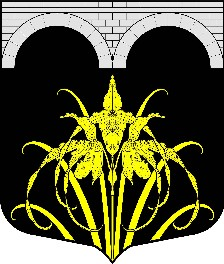 